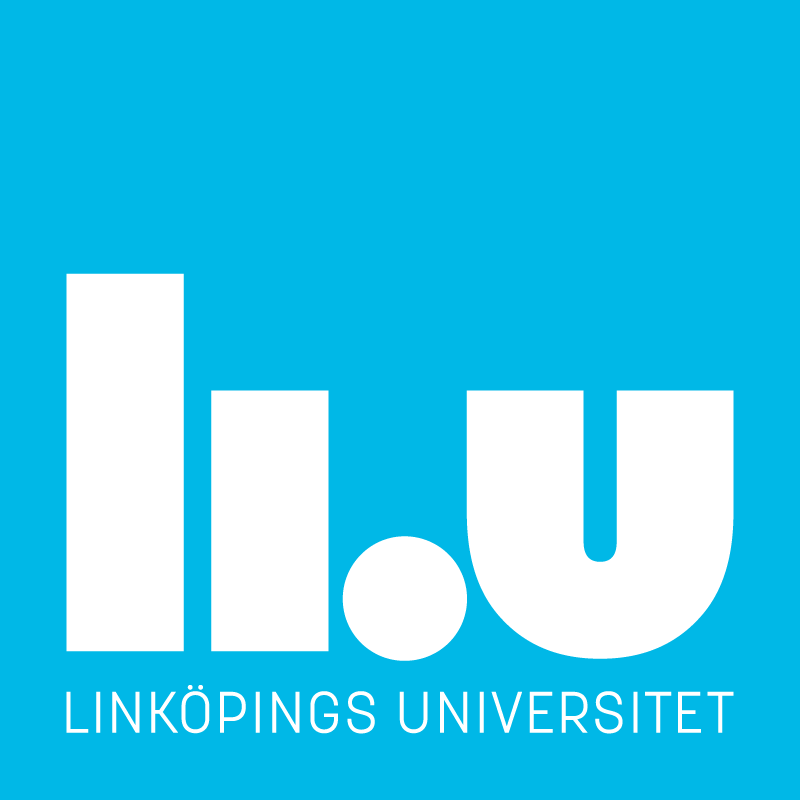 Institutionen för kultur och kommunikation, IKK Avdelningen för moderna språkHT 2019		 LITTERATURFÖRTECKNING SPANSKA 3 915G13, 93SP51, 713G50, 713G52, 713G46LITTERATURVETENSKAP TEORI OCH METODOBLIGATORISK LITTERATUR. LITTERATURVETENSKAP TEORI OCH METODLa teoría literaria contemporánea de Raman Selden, Peter Windowson y Peter Brooker
Barcelona. Ariel. IBSN. 84-3444-2504-1Los relatos. 2. Juegos Julio Cortázar. Madrid: Alianza editorial. 2012. 
ISBN 9788420609362 (v 2)La vida es sueño de Pedro Calderón de la Barca. Madrid: Castalia, 1994. 
ISBN 84-7039-700-1 La familia de Pascual Duarte de Camilo José CelaAlternativt namn: Cela, José Camilo, 1916-2002 . Barcelona: Alternativt namn: Cela Trulock, Camilo José, 1916-2002 Destino, en coedición con
Espasa Calpe, 2007. ISBN 978-84-233-3904-4Lituma en los Andes de Mario Vargas Llosa. Barcelona: Planeta, 1993 Alternativt namn: Llosa, Mario Vargas, 1936- ISBN: 84-08-01047-6 84-08-06569-6  Mujeres de ojos grandes de Ángeles Mastretta. Barcelona. Seix Barral Biblioteca breve, 2001ISBN: 84-332-0799-3
ReferenslitteraturCaminos de lectura. Antología de textos y aproximaciones analíticas al texto literario. Eva Löfquist y Victoria Thörnryd. Suecia. Studentlitteratur, 2010-06-03. ISBN 9789144051307OBLIGATORISK LITTERATUR. UPPSATSSKRIVNING Denscombe, Martyn (2016) Forskningshandboken: för småskaliga forskningsprojekt inom samhällsvetenkaperna. Lund: Studentlitteratur. Referenslitteratur 
Bryman, Alan. Samhällsvetenskapliga metoder. Liber. SPRÅKVETENSKAP: TEORI OCH METODObligatorisk litteraturHualde, J. I. et. al. (2010), Introducción a la lingüística hispánica, Cambridge: Cambridge University Press.Stencilerat material som delas ut under kursens gång.ReferenslitteraturPodesva, R. J. et. al. (2014), Research Methods in Linguistics, Cambridge: Cambridge University Press.DRAE – Diccionario de la Real Academia Española: http://www.rae.es Svensk-spanskt/spansk-svenskt lexikon: http://lexin2.nada.kth.se/sve-spa.html Norstedts svensk-spanska/spansk-svenska ordbok: http://www.ord.se/oversattning/spanska/ 